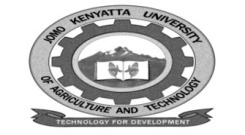 W1-2-60-1-6JOMO KENYATTA UNIVERSITY OF AGRICULTURE AND TECHNOLOGYUNIVERSITY EXAMINATIONS 2018/2019 YEAR II SEMESTER II EXAMINATION FOR THE DEGREE OF BCOM/BSCM/BPCMHPS 2108/HBC 2203/HPS 2213:   COST ACCOUNTINGDATE: AUGUST 2019                                                                               TIME: 2  HOURSINSTRUCTIONS:  Answer question one and any other one.QUESTION ONE (COMPULSORY) 30 MARKSa.	Demonstrate what you understand  by the term  economic order quantity and 	paraphrase on the assumptions  of the EOQ model.				(5 marks)b.	A business  firm requires complete, accurate and updated information.  A combination of 	both financial  accounting and cost accounting systems  can facilitate in the achievement  	of this goal.  You are required to compare  and contrast  cost accounting and financial  	accounting. 									(8 marks)c.	ABC Ltd makes a product which salts at a selling price of sh10 for a single  unit.  	Marginal  cost of production is sh6 for a single  unit.  Fixed costs amount  to sh500.	You are required to determine:	i.	The number of units to break even per annum.			(4 marks)	ii.	Break even sales per annum.						(2 marks)	iii.	The number of units to be sold to achieve a profit of sh 20000 per annum.											(2 marks)	iv.	Assuming the current activity level is 33000 units. Calculate  the margin of safety 		of the company.							(2 marks)d.	To any organization cost accounting is very important.  Discuss the importance of cost 	accounting to any organization.						(7 marks)QUESTION TWO (20 MARKS)a.	Prepare a report  for the managing director of your company  explaining how costs may 	be classified in different ways giving examples of each classification.	(10 marks)b.	The following information  was extracted from the Umoja Ltd  regarding  its stocks.Determine the following stock levels of Umoja Ltdi.	Re-order level.									(2 marks)ii.	Maximum stock level								(2 marks)iii.	Minimum  stock level								(2 marks)c.	Budgets are plans expressed in financial and/or quantitative terms for a specified period 	of line  in the future in setting up a budgetary control  system.  Elucidate on the 	essentials of effective budgetary control  system. 				(4 marks)QUESTION THREE (20 MARKS)a.	Highlight on the advantages and disadvantages of marginal costing.	(8 marks)b.	Manufacturers of a product Ghee goes through three distinct  processes, that is 1-3.  	After process 3, the completed  is passed to finished goods stock.  The  following  	information was provided by the cost accountant in respect of product Ghee for the 	month of July 2018.	6000 units of raw materials at ksh 50 were passed to process 1 and cost incurred are as 	shown.Production  overheads are absorbed by each process at 150% of direct labour.  There was no  stock of raw materials  or work in process either at the beginning or at the end of  the production period.			RequiredPrepare;i.	Process 1 account.								(4 marks)ii.	Process 2 account								(4 marks)iii.	Process 3 account								(4 marks)QUESTION FOUR (20 MARKS)a.	ABC Ltd  is a  cloth manufacturing firm with the following information overheads of the 	company were available.The following information was also available You are required to prepare  an overhead analysis sheet.				(10 marks)b.	By giving advantages and disadvantages explain the following cost estimation 	approaches.	i.	Industrial  engineering method.					(3 marks)	ii.	Account analysis method						(3 marks)	iii.	High low method.							(3 marks)	iv.	Least square analysis  method.					(3 marks)Reorder  quantity3600Reorder period4 weeksMaximum  consumption900 units/weekNormal  consumption 600 units / weekMinimum  consumption300 units / weekMaximum  re-order period5 weeksMinimum reorder period3 weeksElement of costProcess 1 Process 2Process 3TotalKshKshKshKshDirect material10000240003600070000Direct labour600004000020000120000Direct expenses560010400400020000Production  overheads--180000OverheadsShs 000Rate and rents12000Machine and insurance3600Light and  heat1200Factory and ministration and supervision1500Depreciation on plant1800Repair to plant9000Staff training costs16500Power consumption 3600BaseMachineryAssemblyFinishing TotalFlour Area (m2)20000300001000060000Direct  wages (sh000)75005000250015000Book value of Equipment (sh000)120006000600024000Number of employees5007003001500Machine hours180010008003600